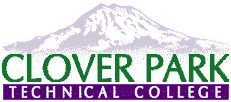 Clover Park Technical CollegeAll Hazard (Safety Committee) Meeting MinutesMeeting Date/Start and End Time: 2:02 pm – 2:15 pmJanuary 25th, 2022Review of the Accidents/Incidents from the last two monthSafety hazard updatesCovid-19 updates Vaccination event on 01.27.2022 9am-4pmCampus issues, including a light ballast flickering on Steilacoom in front of bldg. 17Reviews:	N/ANext meeting: February 22nd at 14:00Prepared by: Jen EschbachChristian KroissJen EschbachHannah PrecourLoree ChiaroJulie WattsDonna McBrideSusan HoppeChris RidlerKirk WalkerBrenda McKinneyGreg DoyonCatherine MorrisMichelle HilleslandTula Mollas